بسم الله الرحمن الرحیم((بررسی ساختار آموزشی وپژوهشی دانشکده ها وپژوهشکده های پدافند غیر عامل کشور در آموزش عالی ایران))نوشته:حسین فاندیز (کارشناس ارشد مدیریت آموزشی)چکیده:در این مقاله با اشاره به ساختار نظام دانشگاهی سازمان پدافند غیر عامل کشور وهمچنین بیان تاثیر سیستم آموزش عالی در این سازمان درجلوگیری از وقوع بحرانهای پیش رو در کشوروتوجه به نیروی انسانی تربیت شده در این سیستم جهت ارتقاء مدیریت بحران وجلوگیری از فاجعه ای بزرگ ،وزارت علوم ،تحقیقات وفناوری ووزارت بهداشت ،درمان وآموزش پزشکی موظفند با هماهنگی سازمان پدافند غیر عامل کشور در راستای تامین نیازهای دستگاههای اجرایی،مراکز آموزش عالی وابسته به نیروی مسلح با اخذ مجوزهای قانونی با هماهنگی سازمان پدافند غیر عامل کشور در رشته ها و دوره های آموزشی پدافند غیر عامل متناسب با نیازکشور درمقاطع مختلف نسبت به تکمیل ظرفیت دانشجو اقدام لازم را انجام دهند. لذا با توجه به پراکندگی دانشکده ها وپژوهشکده های پدافندغیر عامل بخصوص در پایتخت کشور،تجمیع دانشکده ها دریک مرکز واحد ضروری به نظر می رسد. واژگان کلیدی:ساختار دانشگاهی-تجمیع دانشکده ها-پدافند غیر عامل-کارگروه پژوهشی-کارگروه آموزشی-تحصیلات تکمیلی-رشته های دانشگاهیمقدمه: موضوع پدافند غیر عامل در جهان از قدمتی به انداره تاریخ زندگی بشر برخوردار است. پدافند غیر عامل حوزه وسیعی از علوم مختلف رادر بر میگیرد به طوری که ساماندهی جامع آن نیازمند استفاده وبهره برداری مناسب از علوم گوناگون ومتنوعی می باشد وباید به ایجاد ساختارهای سازمانی،طرح ریزی و اجرای پروژه های  زمین شناسی-مدیریت علائم- اقتصاد، اقتصاد دفاعی- جامعه شناسی دفاعی- مهندسی رزمی- مهندسی ارزش مورد توجه خاص قرار گیرد به منظور تامین نیازهای دستگاه های اجرایی، مراکز اموزش عالی وابسته به نیروهای مسلح موظف اند با همکاری وزارت آموزش عالی و آموزش پزشکی با اخذ مجوزهای قانونی با هماهنگی با سازمان پدافند غیر عامل کشور،رشته ها و دورهای آموزش پدافند غیر عامل متناسب با نیاز کشور را در مقاطع مختلف اجرا نماید پس از رهنمود های مقام معظم رهبری و فرماندهی کل قوا مبنی بر تقویت پدافند غیر عامل نیروهای مسلحح، اقدامات مهمی در سر لوحه کار قرار گرفت که یکی از این تدابیر تشکیل کلاس های تخصصی پدافند غیر عامل به صورت دوره های دانشگاهی در رده کارشناسی،کارشناسی ارشد و دکترا بوده است و در کنار آن تشکیل کلاس های عمومی و تخصصی پدافند غیر عامل به صورت دوره ای جهت کلیه پرسنل می باشد.بر اساس مصوبه مورخه 28/8/87 کارگروه ویژه رئیس جمهوری فرآیند نظام آموزشی پدافند غیر عامل کشور در 5 بند و 2 تبصره مورد تصویب قرار گرفت بر همین اساس کارگروه پدافند غیر عامل دارای اختیارات اصل 127 قانون اساسی طی نامه شماره 1581129/23266 مورخ 8/9/87 وظایف آن توسط معاون اول رئیس جمهوری ابلاغ گردیده است و در جلسه مورخه 28/8/87 فرآیند نظام آموزشی پدافند غیر عامل را با این نگاه که دستگاه ها و سازمان های کشوری، مدیران، کارشناسان خود را با موضوعات پدافند غیر عامل در کلاس های آموزشی آشنا و توجیه نماید تصویب نمود که در غالب دو نوع آموزش کوتاه مدت و بلند مدت تصویب شده است.یکی از سیاست های کلی نظام در حوزه پدافند غیر عامل ( مصوب مجمع تشخیص مصلحت نظام) که شامل 13 بند می باشد فرهنگ سازی و آموزش عمومی در زمینه به کارگیری اصول و ضوابط پدافند غیر عامل کشور در بخش دولتی، پیش بینی مواد درسی در سطوح مختلف آموزش و زمینه پدافند غیر عامل می باشد. بدون تردید از مهم ترین عوامل رشد و پیشرفت علمی توجه منابع انسانی کشور است و پیشرفت منابع انسانی نیز تنها در سایه آموزش امکان پذیر است نظام آموزشی پدافند غیر عامل کشور در راستای نظام آموزشی کشور از سه بخش کلی شامل آموزش عمومی، آموزش مهارتی و آموزش عالی تشکیل گردیده است که نقش هر یک از این بخش ها و تعامل بین آنها در دستگاه های اجرایی،استان ها و بخش خصوصی بسیار با اهمیت است آموزش و پژوهش پدافند غیر عامل در طی یک دهه از میزان رشد مناسب دانشجو،اعضای هیات علمی،فضای آموزشی و رشته های تحصیلات تکمیلی متنوع و برخوردار بوده که در بخش های گوناگون سایبری ، اقتصادی،صنعتی،مدیریتی،امنیتی و مهندسی نقش چشم گیر تری داشته است.آموزش وپژوهش پدافند غیر عامل در طی یک دهه از میزان رشد مناسب دانشجو،اعضاء هیات علمی،فضای آموزشی ورشته های تحصیلات تکمیلی متنوع برخوردار بوده که در بخش های گوناگون سایبری،اقتصادی،صنعتی،مدیریتی،امنیتی ومهندسی نقشر چشم گیری داشته است.ویژگیهای چشم انداز سند راهبردی آموزش وپژوهش سازمان پدافند غیر عامل کشور:1-بهره مند از نظام پژوهش پدافند غیر عامل دانش روز آمد ، کاربردی نیاز محور هم افزار و پاسخگو به تهدیدات2-بهرمند از مدیران و فرماندهان عالی آموزش دیده دارای فهم و درک مشترک از مفاهیم پدافند غیر عامل3-بهره مند از جامعه ای آگاه آموزش دیده نسبت به مفاهیم عمومی وموضوعات پدافند غیر عامل (فرهنگ سازی)4-بهره مند از دانش آموختگان پدافند غیر عامل در تراز ممتاز علمی کشوری5-توانمند در تربیت منابع انسانی مومن،پویاوآموزش دیده وخستگی ناپذیر ،باانگیزه،بصیر وامین6-توانمند در استفاده از ظرفیت های علمی بین المللی وملی در حوزه پدافند غیر عامل7-توانمند در تامین نیازهای علمی وبومی پدافند غیر عامل کشور (حوزه زیستی،سایبر،حوادث پرتوی،انرژی واقتصادمقاومتی)8-برخوردار از مفاهیم تعمیم یافته پدافند غیر عامل در نظام آموزشی کشور(ابتدایی-متوسطه ودانشگاهی)9-بهره مند از چرخه مدیریت دانش،بومی شده،جذاب،مدرن وگسترش یافته به جامعه هدف پدافند غیر عامل کشور10—بهره مند از نظام آزمایشگاهی ساماندهی و سازماندهی شده و ومکمل و مدرن منطبق با نیازهای علمی پدافند غیر عامل11-بهره مند از ظرفیت های علمی انسانی ( اساتید،نخبگان، محققان و مجریان )آگاه ،متعهد ، با انگیزه ، امین و ممتاز در هر حوزه12- بهره مند از منابع علمی بومی ،جذاب ،پاسخگو ،به روز و جامع گسترش یافته در حوزه پدافند غیر عاملبیان مسئله:اهمیت و ضرورت تحقیق:هدف های دانشگاه به عنوان یک نهاد مهم اجتماعی عبارت است از: 1- گسترش مرز های علم و دانش و فناوری 2-افزایش روحیه  تحقیق و تتبع در جامعه به ویژه نسل جوان 3-تعلیم و تربیت عالی و ارتقا فرهنگی جامعه و روشنگری فکری و اجتماعی4- شناخت نیاز ها و مشکلات مردم و مشارکت در رفع آنها،کمک به دولت دربرنامه ریزی ها 5- آموزش و پروزش نیروهای انسانی متعهد و متخصص برای اداره کشور در همه عرصه ها.امام خمینی (ره) می فرمایند دانشگاه نباید محیط دغدغه هایشخصی اساتید و دانشجویان باشد او دانشگاه را محلی برای دغدغه های اجتماعی اندیشمندان برای درک درد های اقشارجامعه می داند.همچنین می فرمایند دانشگاهی که قوام آن به استاد و دانشگاه است حقیقتا پایه ای برای آینده کشور می شود (صحیفه امام ، ج 93 ص 417) هزاران دانشگاه در دنیا فعالیت می کنند و در ایران نیز حدود 3 هزار دانشگاه فعال وجود دارد که همه اینها به سه هدف اصلی که 1- تولید علم 2-آموزش و ترویج علم 3- پرورش انسان های عالم و کاردان است میپردازند.صاحبنظران،کارآفرینی را شرط بقا و توسعه دانشگاه ها و مراکزآموزش عالی دانسته اند به عنوان مثال در تحقیقات طولانی مدت بارتون کلارک (2008-1998) کارآفرینی مشخصه اصلی دانشگاه های موفق معرفی شد.در حال حاضر رویکرد اصلی دانشگاه ها از نخبه پروری به کارآفرینی و از کارآفرینی به مسائل فرهنگی تغییر کرده است. مسیر توسعه جامعه از دانشگاه ها میگذرد و این دانشگاه ها هستند که میتوانند برای مشکلات پیچیده راهکارهای تخصصی ارائه دهند از آنجایی که یکی از اهداف پدافند غیر عامل کشور که عبارت اند از زنده ماندن و حفظ بقای نیروی انسانی که ارزشمند ترین سرمایه موجودیت ملی کشور است وبایدبرای مقابله با تهدید ها از شناخت ،علم و آگاهی کافی برخورداد باشیم که در راستا باید نیروی انسانی مطلع،آگاه و کارآمد تربیت شود و از آنجایی که یکی از وظایف دانشگاه درحوزه حفاظت فیزیکی می باشد و حتی برای هر دانشگاه پستیبه نام حفاظت فیزیکی گنجانده شده است باید با افزایش ضریب ایمنی این فرهنگسازی رشد پیدا کند.دانشگاه هاباید روحیه خودباوری،توکل و اتکا به نفس را در دانشجویان ارتقاء دهند برای توسعه موضوع و زمینه سازی پدافند غیر عامل در دو سطح می توان اقدام نمود 1-سطح درون سازمانی: ازطریق آموزش های پرسنلی و همچنین اطلاع رسانی از طریق آموزش و پژوهش پدافند غیر عامل کشور ماموریت دارد با آموزش،پژوهش ، تولید علم، مدیریت دانش و فرهنگسازی نسبت به آگاه سازی آحاد جامعه و ارتقا دانش و تربیت متخصصان،اساتید،دانشجویان با سیاست گذاری،برنامه ریزی، راهبری مناسب و تاثیر گذار بر نظام و پژوهش کشور اقدام نماید.حوزه های فعالیت معاونت آموزش و پژوهش پدافند غیر عامل شامل آموزش های کوتاه مدت،آموزش های بلند مدت(تحصیلات تکمیلی)، همایش ها،پروژه های پژوهشی و پایان نامه ها،مجموعه علمی پژوهشی غدیر،تفاهم نامه با سایر دانشگاه ها و مراکز علمی و تعامل با کمیته پدافند غیر عامل وزارت علوم می باشد.هدف اصلی:بررسی ساختار دانشکده ها و پژوهشکده های زیر مجموعه سازمان پدافند غیر عامل کشور و نقش آن در جلوگیری از مدیریت بحران و بهینه سازی سیستم دانشگاهی این سازمان.سوال تحقیق:چقدر ساختار دانشگاهی متمرکزدرسازمان پدافند غیر عامل کشور توانسته است در مواجهه با وقوع بحران و مدیریت آن در کشور مثمر ثمر باشد؟اهداف تحقیق:تاثیر کیفیت دانشگاه های پدافند غیر عامل در جلوگیری از وقوع بحران در کشورگسترش فضای علمی در دانشگاه های پدافند غیر عامل کشور جهت تربیت افراد متخصص و مرتبطهمکاری و تعامل علمی دانشگاه های پدافند غیر عامل کشور با سایر ارگان ها در جهت برگزاری کلاس های مشترک در زمینه های مشابه طرح ریزی و اجرای یک دانشگاه متمرکز مرتبط باساختار دانشگاهی در پدافند غیر عامل کشورتاثیر معاونت آموزش و پژوهش دانشگاه های پدافند غیر عامل در فرهنگ سازی مدیریت دانش و ارتقاء نظام دانشگاهی کشور.گسترش رشته های بیشتر علمی ودانشگاهی در مجتمع دانشگاهی واحددر مقابله با بحران های کشور پدافند غیر عاملروش تحقیق:روش تحقیق مورد نظر از نوع توصیفی با رویکرد تحلیل محتوا می باشد.جامعه مورد مطالعه کلیه اسناد و مدارک موجود در کتابخانه های آجا،مرکز مطالعات وتحقیقات پدافند غیر عامل کشور، مرکز مطالعات و تحقیقات پدافند غیر عامل قرارگاه پدافند هوایی (ص)، کتابخانه پدافند غیر عامل قرارگاه پدافند هوایی-دانشکده ها و پژوهشکده های پدافند غیر عامل کشور- دانشگاه پدافند خاتم الانبیاء (ص) و همچنین استفاده از اینترنت و کتابخانه های موجود در دانشگاه های موجود در آجا جمع اوری گردیده است.جامعه آماری:جامعه آماری این تحقیق شامل 4 دانشکده و پژوهشکده سازمان پدافند غیر عامل کشور معین ( دانشگاه صنعتی مالک اشتر،دانشگاه جامعه امام حسین (ع) – دانشگاه علوم و فنون فارابی آجا و دانشگاه دفاع ملی) می باشد.نتیجه گیری:با توجه به هدف اصلی این تحقیق که بررسی ساختار دانشگاهی سازمان پدافند غیر عامل کشور می باشد سعی شده است یک شمای کلی از وضعیت دانشکده ها و پژوهشکده های پدافند غیر عامل در نظر گرفته شود لذا با توجه به آنچه گفته شد احساس میشود که باید یک ادقام از دانشکده ها و پژوهشکده های پدافند غیر عامل در یک مجتمع دانشگاهی واحد و در صورت لزوم در پایتخت کشور صورت گیرد تا از پراکندگی دانشکده ها و رشته ها جلوگیری به عمل آید و در یک محل ثابت تجمیع گردد که این عمل دارای مزایای بیشتری نسبت به پراکندگی دانشکده ها   می باشد. یکی از فواید این کار تمرکز گرایی و اداره نمودن کل مجموعه در یک مکان و تعامل دانشکده ها با یکدیگر و کاهش هزینه ها و پایین آمدن بار مالی اضافی و بالا رفتن کیفیت راندمان آموزشی و پژوهشی دانشکده ها با یکدیگر در صورت مرکزیت یافتن دانشکده ها از نظر تحصیلی و بین رشته ای می باشد و از آنجا که وظیفه پدافند غیر عامل رفع بحران در شرایط غیر عادی می باشد بهتر می تواند از تخصص و همکاری بین رشته ها حداکثر استفاده را ببرد همچنین از آنجا که یکی از وظایف هر دانشگاه بررسی مداوم وظایف سازمانی دانشگاه و واحد ها و چگونگی گردش کار در آنها با توجه به برنامه توسعه دانشگاه می باشد با تمرکز بهتر می تواند واحد های دانشگاهی زیر مجموعه را مدیریت و رهبری کند و این امر باعث بالا رفتن کارایی و اثر بخشی کار می گردد و همچنین یکی از فواید تمرکز گرایی دانشکده ها با هم و ایجاد یک مجتمع دانشگاهی ارتباط دو سویه از یک مرکز با سایر دانشگاه ها و مراکز آموزشی عالی داخلی و خارجی به منظور جمع آوری اطلاعات علمی تحقیقاتی مورد نیاز و همچنین جلب همکاری آنان در زمینه های آموزشی و پژوهشی می باشد. از مزایای دیگر مدیریت متمرکز احاطه کامل و مستقیم بر دانشکده های تابعه مجتمع های دانشگاهی و برگزاری جلسات مشترک دانشگاهی در یک مکان می باشد در پایان با توجه به این که کار دانشگاه تربیت نیروی انسانی متخصص می باشد و رشته های تخصصی که در دانشکده های پدافند غیر عامل آموخته می شود و در خصوص مقابله با بحران به افرادی با تجربه و کاربلد در این زمینه نیازمند هستیم ایجاد یک ساختار دانشگاهی که دارای تمام رشته های مرتبط برای مقابله با این بحران ها در کشور باشد جزء برنامه لاینفک سازمان پدافند غیر عامل می باشد.در راستای فرهنگ سازی و اجرای آموزش های عمومی و تخصصی پدافند غیر عامل و تربیت نیروی انسانی متخصص مورد نیاز ،اقدامات قابل توجهی صورت گرفته است.کمیته پدافند غیر عامل وزارت علوم،تحقیقات و فناوری شامل 1-ایجاد ساختارسازمانی مناسب در وزارت علوم در خصوص پدافند غیر عامل و ایجاد زمینه ای مناسب جهت حمایت از برنامه ها،تثبیت جایگاه سازمانی و اجرای مصوبات و برنامه های پدافند غیر عامل 2- برنامه ریزی جهت ایجاد و توسعه پژهشکده ها، دانشگاه ها،انجمن های علمی و آزمایش گاه های مورد نیاز پدافند غیر عامل طبق ضوابط 3- توسعه فناوری های کلیدی و حساس پدافند غیر عامل در داخل کشور 4- برنامه ریزی و برگزاری دوره های تربیت استاد در جهت تربیت نیروی انسانی متخصص مورد نیاز پدافند غیر عامل 5- برگزاری دوره های آموزشی کوتاه مدت،سمینار ها،کارگاه های آموزشی، همایش های علمی و کاربردی بر اساس نیاز و اولویت های پدافند غیر عامل 6- ایجاد تعامل مناسب جهت تعریف و تصویب پروژه های مشترک با سایر مراجعه در سطح ملی 7- بازنگری دوره ها و دروس موجود، تدوین و ارائه دروس جدید، تدوین برنامه و برگزاری دوره ها و گرایشات جدید در مقاطع تحصیلی مختلف مورد نیازپدافند غیر عامل 8- فراهم نمودن امکان پذیرش دانشجو در مقاطع تحصیلی مختلف پدافند غیر عامل در دوره های حضوری و مجازی ، بازنگری دوره های موجود و تدوین، تصویب و برگزاری دوره های کوتاه مدت فنی و حرفه ای وبلند مدت تخصصی 9- آینده پژوهی در موضوع پدافند غیر عامل10- تعریف پایان نامه های دوره های تحصیلات تکمیلی مطابق با محور و نیازهای اعلام شده پدافند غیر عامل. 11-حمایت و پشتیبانی از پایان نامه های دکتری و کارشناسی ارشد و همچنین ایجاد فرصت های مطالعاتی اعضای هیئت علمی و دانشجویان دکتری و کارشناسی ارشد در حوزه پدافند غیر عامل و انتقال فناوری لازم از خارج به داخل 12- ایجاد،سازماندهی و نظارت کمیته های فرعی پدافند غیر عامل در دانشگاه ها و مراکز علمی13-همکاری با کمیته دائمی در شناسایی کنفرانس ها و نمایشگاه های خارج از کشور.پیشینه پژوهش:یک مقاله در خصوص نقش دانشگاه در آموزش برای پدافند غیر عامل توسط رضا قنواتی کارشناس ارشد جغرافیا و برنامه ریزی شهری نوشته شده است این مقاله در ششمین کنگره انجمن ژئوپولوتیک ایران پدافند غیر عامل دانشگاه فردوسی در مشهد ارائه شده است.مبانی نظری تحقیق: ویژگیهای چشم انداز سند راهبردی آموزش وپژوهش سازمان پدافند غیر عامل کشور:1-بهره مند از نظام پژوهش پدافند غیر عامل دانش روز آمد ، کاربردی نیاز محور هم افزار و پاسخگو به تهدیدات2-بهرمند از مدیران و فرماندهان عالی آموزش دیده دارای فهم و درک مشترک از مفاهیم پدافند غیر عامل3-بهره مند از جامعه ای آگاه آموزش دیده نسبت به مفاهیم عمومی وموضوعات پدافند غیر عامل (فرهنگ سازی)4-بهره مند از دانش آموختگان پدافند غیر عامل در تراز ممتاز علمی کشوری5-توانمند در تربیت منابع انسانی مومن،پویاوآموزش دیده وخستگی ناپذیر ،باانگیزه،بصیر وامین6-توانمند در استفاده از ظرفیت های علمی بین المللی وملی در حوزه پدافند غیر عامل7-توانمند در تامین نیازهای علمی وبومی پدافند غیر عامل کشور (حوزه زیستی،سایبر،حوادث پرتوی،انرژی واقتصادمقاومتی)8-برخوردار از مفاهیم تعمیم یافته پدافند غیر عامل در نظام آموزشی کشور(ابتدایی-متوسطه ودانشگاهی)9-بهره مند از چرخه مدیریت دانش،بومی شده،جذاب،مدرن وگسترش یافته به جامعه هدف پدافند غیر عامل کشور10—بهره مند از نظام آزمایشگاهی ساماندهی و سازماندهی شده و ومکمل و مدرن منطبق با نیازهای علمی پدافند غیر عامل11-بهره مند از ظرفیت های علمی انسانی ( اساتید،نخبگان، محققان و مجریان )آگاه ،متعهد ، با انگیزه ، امین و ممتاز در هر حوزه12- بهره مند از منابع علمی بومی ،جذاب ،پاسخگو ،به روز و جامع گسترش یافته در حوزه پدافند غیر عاملدر راستای فرهنگ سازی و اجرای آموزش های عمومی و تخصصی پدافند غیر عامل و تربیت نیروی انسانی متخصص مورد نیاز،اقدامات قابل توجهی به شرح ذیل انجام گرفته است:تامین و راه اندازی 4 دانشکده و پژوهشکده پدافند غیر عامل در دانشگاه های معین (دانشگاه معین،دانشگاه صنعتی مالک اشتر،دانشگاه جامع امام حسین (ع) ،دانشکده علوم و فنون فارابی آجا و دانشگاه دفاع ملی)کارگروه پژوهشیپژوهش ها و تحقیقاتی که در سطح کشور در دانشگاه های پدافند غیر عامل به منظور ساماندهی هر چه بیشتر در حال انجام است با هدف جبران عقب ماندگی های ایجاد شده در علوم مرتبط و فناوری های پاسخگو به تحقیقات متصور جمهوری اسلامی ایران می توان گروه های تخصصی فناوری های نو،فناوری های بدیع، فناوری های جاری و توسعه زیر ساخت های تحقیقاتی و بکارگیری و توسعه بانک های اطلاعاتی،هدایت و حمایت از انجمن ها و NGO ها ،تولید نشریات و مکتوبات اشاره کرد.کارگروه آموزشیاجرای دوره های کوتاه مدت عمومی و تخصصی،دوره های بلند مدت،بازنگری دوره های جاری ( متون، سر فصل ها و واحد ها) و تطابق با نیازمندی های پدافند غیر عامل می باشد به همین منظور ذیل این کارگروه میتوان گروه های تخصصی علم فنی و مهندسی،علوم انسانی،علوم پایه،علوم هنر،علوم کشاورزی را پیش بینی نمود که در این راستا از ظرفیت های ساختاری موجود وزارت علوم نیز میتوان بهره کافی را جست.پدافندپدافند یا پادآفند (پاد به معنی ضد) در مفهوم کلی مجموع اقدامی است به منظور رفع، خنثی سازی ، کاهش تاثیرات اقدامات آفندی دشمن و جلوگیری از دست یابی دشمن به اهداف خودی انجام میگیرد که به دو دسته پدافند عامل و غیر عامل تقسیم بندی می شود.پدافند غیر عاملبه کلیه اقدامات غیر مسلحانه اطلاق گردیده که موجب افزایش بازدارندگی ، کاهش آسیب پذیری ، تداوم فعالیت های ضروری ،ارتقا و پایداری ملی و تسحیل مدیریت بحران در مقابل تهدیدات و اقدامات نظامی دشمن می گردد.عمده ترین هدف پدافند غیر عامل،ایمن سازی و کاهش آسیب پذیری زیر ساخت های موجود بوده تا به تدریج شرایط را برای ایجاد و ارتقای امنیت حاصل شود. اینگونه اقدامات در اکثر کشور ها دنیا انجام گردیده و یا در حال اقدام می باشد همراه شدن چنین اقداماتی با برنامه ریزی و هماهنگی ، باعث القای یک ایمنی درون زا در اجزای مختلف می شود و ضریب امنیت اجزا را بهبود می بخشد.دانشگاه صنعتی مالک اشتر: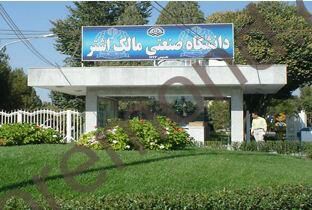 هم اکنون این دانشگاه دارای مجتمع های دانشگاهی و مراکز آموزشی و تحقیقاتی به این شرح است:1-مجتمع دانشگاه مواد و مهندسی شیمی2-مجتمع دانشگاهی هوا فضا3-مجتمع دانشگاهی مدریت و مهندسی صنایع4-مجتمع دانشگاهی علوم کاربردی ( فیزیک – شیمی –ریاضی)5- مرکز آموزشی و تحقیقاتی علوم فناوری زیستی 6-مرکز اموزشی و تحقیقاتی علوم و فناوری نوین ساخت7-مرکز آموزشی و تحقیقاتی فضایی2-دانشگاه امام حسین (ع) :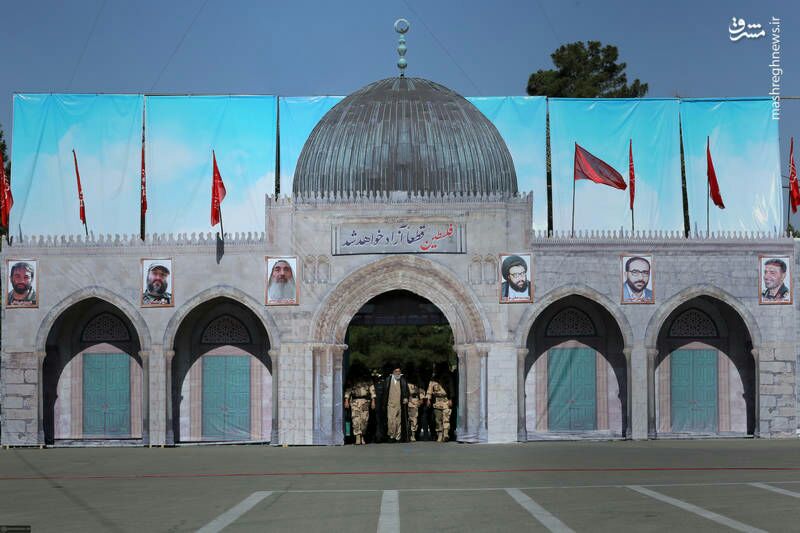 . این دانشگاه 5 دانشکده دارد که عبارت اند از:1- دانشکده امنیت که به منظور تربیت نیروی مورد نیاز گردان های امام علی (ع) ، امنیت پرواز  و حفاظت از شخصیت ها فعالیت می کند.2-دانشکده اطلاعات با 8 گرایش که به نیاز های تعریف شده می پردازد.3-دانشکده فناوری یا مهندسی که شامل پدافند غیر عامل ،مخابرات ،آمار و غیره را ارائه می کند.4-دانشکده علوم انسانی اسلامی که موضوعات مربوط به این علوم را ارائه می دهد.5-و دیگری دانشکده علوم پایه جهادی می باشد.دانشگاه عالی دفاع ملی:این دانشگاه دارای سه دانشکده مدیریت راهبردی ،دفاع ملی و امنیت ملی است که رشته های زیر در آن ارائه می شود:علوم دفاعی راهبردی ( با گرایش های دفاع ملی ،سیاست دفاعی و اندیشه نظامی )مدیریت راهبردی (با گرایش های مدیریت راهبردی ،مدیریت راهبردی نظامی و مدیریت راهبردی پدافند غیر عامل)امنیت ملی (با گرایش امنیت داخلی تهدیدات داخلی امنیت ملی و مطالعات امنیت ملی مدیریت راهبردی فرهنگیامنیت فضای سایبریهمچنین ساختار پژوهی دانشگاه عالی دفاع ملی شامل یک معاونت و یک پژوهشکده است معاونت پژوهش و تولید علم پژوهشکده مطالعات راهبردی و امنیت ملی و دفتر مطالعات در این ساختار دیده می شود.دانشگاه افسری فارابی: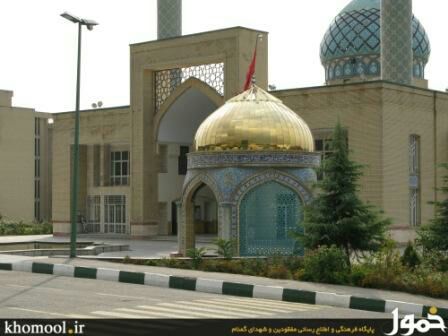 این دانشگاه شامل رشته علوم کاربردی اطلاعات با گرایش حفاظت اطلاعات و رشته مهندسی برق با گرایش الکترونیک می باشد.ستاد کل نیورهای مسلح با 14 گرایش در مقطع کارشناسی ارشد (مهندسی پدافند غیر عامل سازه ، طراحی ، CCD – مدیریت بحران ناشی از جنگ – مدیریت طراحی تولیدات صنعتی- مدیریت رسانه با گرایش پدافند غیر عامل –امنیت ملی با گرایش پدافند غیر عامل-دفاع سایبری – اقتصاد مقاومتی- پدافند زیستی- پدافند آسیب های شیمیایی –مدیریت پدافند غیر عامل شیمیایی –پدافند پرتویی – سلامت – ایمنی محیط زیست دفاعی ( HSED )و چهار دوره دکترای مدیریت راهبردی پدافند غیر عامل ،مدیریت راهبردی دفاع سایبری ، شهر سازی با گرایش پدافند غیر عامل ، مهندسی سازه های امن با گرایش پدافند غیر عامل.فارغ التحصیلی 320 نفر در گرایش های مقطع کارشناسی ارشد و 40 نفر در مقطع تحصیلی دوره دکتری. و تعداد 1300 نفر دانشجویان در حال تحصیل در مقطع کارشناسی ارشد.منابع:1-اسکندری حمید،دانستنی های پدافند غیر عامل،انتشارات بوستان حمید،سال13942-سازمان پدافند غیر عامل کشور،سایت اطلاع رسانی پایداری ملی(سخنرانیهای دکتر غلام رضا جلالی فراهانی)3-سازمان پدافند غیر عامل کشور-قرارگاه پدافند پرتوی ،راهبردهای پدافند پرتوی4-سازمان پدافند غیر عامل کشور-معاونت آموزش وپژوهش5-سایت اطلاع رسانی وزارت علوم وتحقیقات-مستندات قانونی دوره های مصوب تحصیلات تکمیلی6-سازمان پدافند غیر عامل کشور،سایت اطلاع رسانی پایداری ملی-مستندات قانونی7-جلالی فراهانی غلام رضا-هاشمی فشارکی،سید جواد،دفاع(پدافند)غیر عامل در آئینه قوانین ومقررات،سازمان پدافند غیر عامل کشور1388،تهران8-جلالی فراهانی غلام رضا،چهارگفتار درباب پدافند غیر عامل،انتشارات محدث،سال1391،تهران9-سازمان پدافند غیر عامل کشور-قرارگاه پدافند سایبری،راهبردهای پدافند سایبری10-جلالی فراهانی غلام رضا-رسولی آهاری سید داوود-اسکندری حمید-گذری بر قوانین ومقررات پدافند غیر عامل،انتشارات بوستان حمید،سال1395،تهران11-farwell jp,rohozinski R(2011)stuxnet and the future of cyber war.Survival :Global politics and strategi,53(1):23-40Lehto,martti ;cyber security:Anaiytics technology and automation 2015